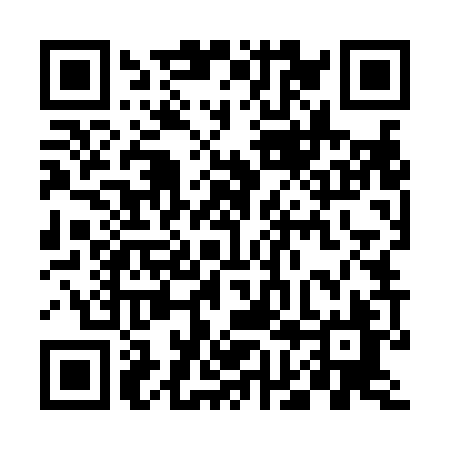 Prayer times for Swanton Junction, Vermont, USAMon 1 Jul 2024 - Wed 31 Jul 2024High Latitude Method: Angle Based RulePrayer Calculation Method: Islamic Society of North AmericaAsar Calculation Method: ShafiPrayer times provided by https://www.salahtimes.comDateDayFajrSunriseDhuhrAsrMaghribIsha1Mon3:165:1012:565:058:4210:372Tue3:175:1112:575:058:4210:363Wed3:185:1212:575:058:4210:364Thu3:195:1212:575:058:4110:355Fri3:205:1312:575:058:4110:346Sat3:215:1412:575:058:4110:337Sun3:225:1412:575:058:4010:338Mon3:235:1512:585:058:4010:329Tue3:245:1612:585:058:3910:3110Wed3:265:1712:585:058:3910:3011Thu3:275:1812:585:058:3810:2912Fri3:285:1812:585:058:3810:2713Sat3:305:1912:585:058:3710:2614Sun3:315:2012:585:058:3610:2515Mon3:325:2112:585:058:3510:2416Tue3:345:2212:595:048:3510:2217Wed3:355:2312:595:048:3410:2118Thu3:375:2412:595:048:3310:2019Fri3:385:2512:595:048:3210:1820Sat3:405:2612:595:048:3110:1721Sun3:425:2712:595:038:3010:1522Mon3:435:2812:595:038:2910:1423Tue3:455:2912:595:038:2810:1224Wed3:465:3012:595:028:2710:1125Thu3:485:3112:595:028:2610:0926Fri3:505:3212:595:028:2510:0727Sat3:515:3312:595:018:2410:0628Sun3:535:3412:595:018:2310:0429Mon3:555:3512:595:008:2210:0230Tue3:565:3712:595:008:2110:0031Wed3:585:3812:595:008:199:59